BIO 1OI (GENETICS FOR MEDICAL STUDENTS) 2017/2018      COMPUTER BASED EXAMDate: Monday, 21st May 2018 Venue: Nnamdi Azikiwe LibraryPlease Note:KINDLY adhere strictly to your Departmental batch. The use of cell phones/handsets in the examination hall constitutes examination malpractice. Students are not allowed to enter the examination halls with phones.Come with appropriate ID Card.Come with a calculator incase the need arises See Below: BATCHING OF DEPARTMENTS For BIO 101 CBT EXAMINATION 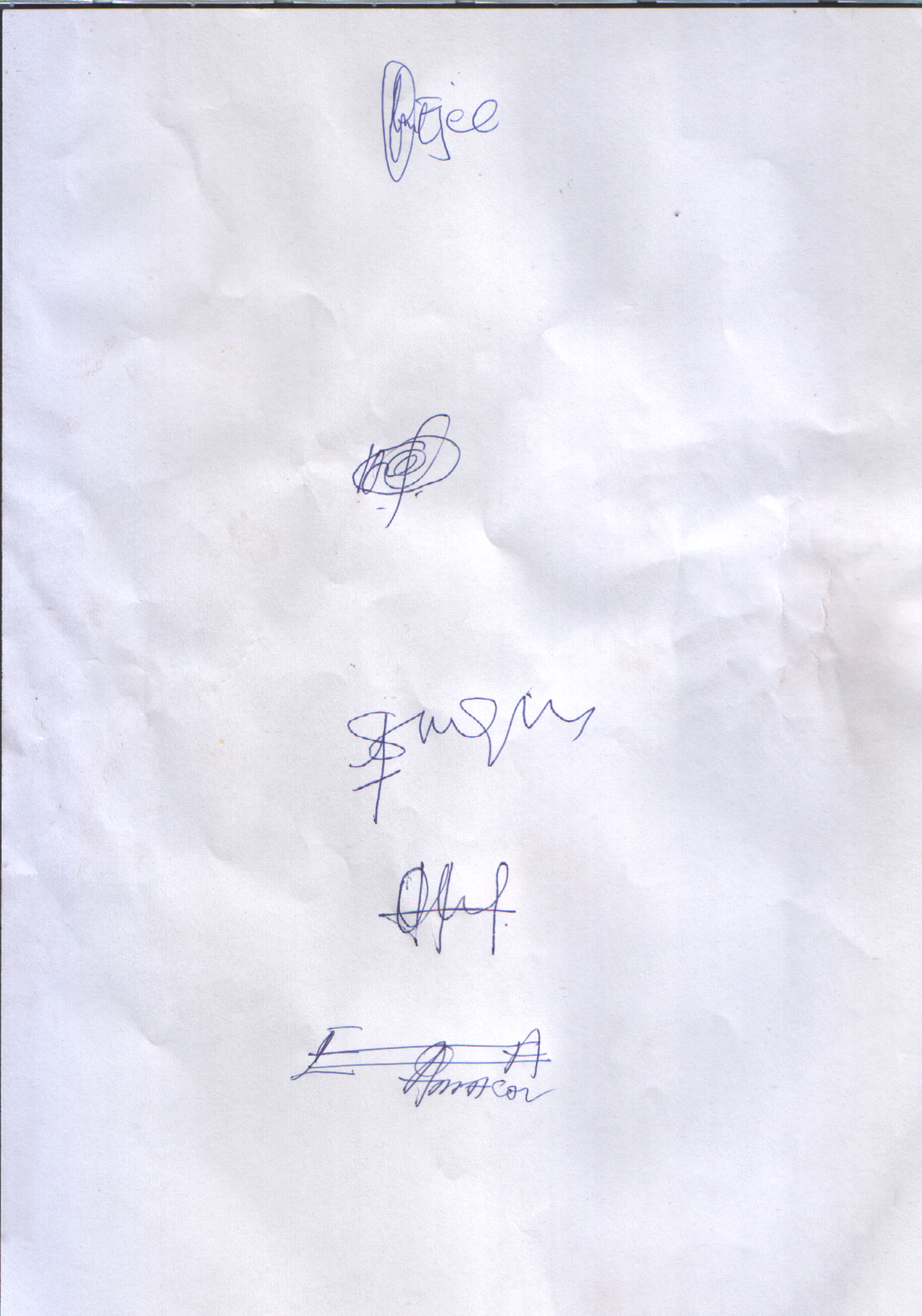            Dr Ejere, Vincent C            Co-ordinatorBATCH 1: Accreditation Time:  8am - 8.30amExamination Time:  9am -10amBATCH 2:  Accreditation Time:  9am - 9.30amExamination Time:  10am - 11amBATCH 3: Accreditation Time:  10am - 10.30am Examination Time:  11am - 12 noonGRAND TOTAL NUMBER OF STUDENTS = 2,038S/№DEPARTMENT№ OF STUDENTS1MEDICAL LAB SCIENCE3652MEDICAL RADIOGRAPHY2783ANATOMY 121TOTAL 764S/№DEPARTMENT№ OF STUDENTS1PHYSIOLOGY1232MEDICAL REHAB.2083DENTISTRY1304NURSING SCIENCE2005PHARMACY26MICROBIOLOGY42TOTAL 705S/№DEPARTMENT№ OF STUDENTS1MEDICINE & SURGERY2912MOL. BIOCHEMISTRY523BCH/MCB44BCH/PSB115BCH/ZEB56MCB/BCH87ZEB/BCH68ZEB/PSB99PSB/BCH1310PSB/ZEB911PLANT SCIENCE & BIOTECHNOLOGY1512VETERINARY MEDICINE1013HOME SCIENCE, NUTRITION & DIETETICS814ANIMAL SCIENCE115AGRIC. EXTENSION116CROP SCIENCE117SLT1118MOL. GENETICS & BIOTECHNOLOGY819ZOOLOGY & ENVIRONMENTAL BIOLOGY4520BIOCHEMISTRY5321UNCLASSIFIED CBS8TOTAL 569